Екатеринбург + Туринск (Акварель)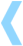 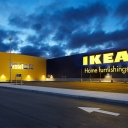 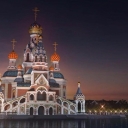 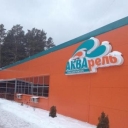 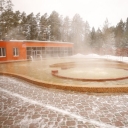 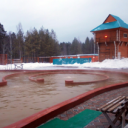 Пермь – Екатеринбург – Туринск – Пермь (шопинг + релакс)Даты выездов: 03.11.2017, 01.12.2017, 03.01.2018, 05.01.2018Программа тура:1 день:24.00 - Выезд из Перми2 день:06.30 – Прибытие в Екатеринбург. Утренний кофе с круассаном  в автобусе.07.00 – встреча с экскурсоводом.Экскурсионная программа – «Утренняя столица Урала» или «Столица Урала утром». Прогулка по уральскому Арбату. Фотосессия. Посещение Храма на Крови.09.30 – Посещение Торгово Развлекательного  Комплекса «Мега» (шопинг и отдых в одном из пунктов питания)Краткий обзор ТРЦ «Мега»                                                                                                          Главное достоинство формата «Меги», отличающее ее от других торговых центров – три гипермаркета под одной крышей (гипермаркет IKEA, продуктовый гипермаркет "Ашан", гипермаркет товаров для дома и дачи OBI) и удачная подборка магазинов для шопинга с любым бюджетом, это торговая  галерея с  более 130 магазинами.                                                                                                                 В «Меге» Екатеринбург можно найти как недорогие масс-маркет магазины одежды (H&M, Mango, Zara), так и магазины одежды премиум-класса (Calvin Klein Jeans, Lacoste, Tommy Hilfiger), магазины косметики и парфюмерии (MAC, Lush, Yves Rocher), крупные супермаркеты бытовой техники и электроники (re:Store, «M.Видео»).
 Для детей есть прокат машинок и аттракционы.В комплексе 17 кафе и ресторанов на любой вкус. Так Фудкорт включает – «Starbucks», «Subway», «Бургер Кинг» и др12.30 – Выезд из Екатеринбурга.16.30 – Прибытие в Туринск. Знакомство с городом.Туринск – один из старейших городов Свердловской области,  основанный в 1600 году на правом берегу реки Туры как острог для обеспечения безопасности на дороге, которая вела в Сибирь. Это самый западный город Сибири.  Ранее на месте современного города находилась столица татарского князя Епанчи, называлась она Епанчин-юрта. В 16 веке на селение напал Ермак с дружиной. Епанча устроил засаду на казаков. С ним было более полутысячи воинов, которые должны были засыпать казаков стрелами и камнями. Известно, что Епанча был храбрейшим воином и прекрасным руководителем, но против огнестрельного оружия даже он не мог ничего сделать. После яростного и кровопролитного сражения войско Епанчи все же дрогнуло и побежало. Разъяренный Ермак в наказание за оказанное сопротивление сжег Епанчин-юрта, чего обычно не делал в своих походах. На месте сражения на реке Тура есть остров. Предание гласит, что его намыло именно в том месте, где затонул один из стругов Ермака, принимавший участие в битве.Туринск известен и как место ссылок. На окраине города располагалась огромная каторжная тюрьма. Тысячи и тысячи людей прошли через ее стены. Именно сюда были отправлены несколько декабристов, а также участников польского восстания и многих других, не угодных власти в разные годы.Главные достопримечательности города – музей декабристов, историко-краеведческая экспозиция, дома декабристов Ивашева и Басаргина, парк имени Декабристов, Свято-Николаевский женский монастырь и собственно сам Старый Туринск.До сих пор жива легенда о том, что на середине реки захоронено золото Пугачева.Обо всем этом и многом другом Вы узнаете из экскурсии по городу.18.00- 23.00 – Термальные источники.  Термальный комплекс “Акварель” стал визитной карточкой города Туринска, он  расположен в 12 километрах от города. Целебная туринская вода оказывает положительное воздействие на организм человека и исцеляет от многих недугов.Здесь два бассейна: открытый и закрытый. Температура в бассейне 35-38 градусов. Минеральная вода скважины 1Р Туринского месторождения с 1957 г. используется для наружного применения  и в лечебно - питьевых целях. По результатам проведенного анализа по основному составу и минерализации вода скважины 1Р классифицируется как хлоридная натриевая минеральная вода средней минерализации. Из биологических активных компонентов в больших  концентрациях в воде содержатся БРОМ, ЙОД , ОРТОБОРНАЯ КИСЛОТА. органическое вещество – ПЕРМАНГАНАТ. Принимая во внимание содержание в воде биологически активных: БРОМА, ЙОДА, ОРТОБОРНОЙ КИСЛОТЫ и МАРГАНЦА минеральная вода скважины 1Р Туринского месторождения имеет желтоватый оттенок  с  естественным осадком и йодистым запахом с возможностью окрашивания.Звуки релаксирующей музыки, и удивительное разнообразие СПА процедур избавят Вас от усталости и городской суеты, вернет Вам здоровье и прекрасное настроение. Хотите снять стресс и побыть в тишине с пользой для здоровья?  У нас есть все для этого: Вы сможете насладиться саунами,  восстановить силы в хамаме, погреться в уютной финской сауне, принять тепловые процедуры в солевой инфракрасной комнате, восстановить силы в кедровых ваннах, посетить фитнес зал или расслабиться на массаже, зарядиться положительной энергией в бассейне - по настоящему отдохнуть и душой, и телом.Уникальным и разнообразным  считается здесь и банный комплекс.
Посещение банного комплекса входит в стоимость.
ХАМАМ - дает чувство легкости во всем теле, поднимает настроение и помогает обрести душевное равновесие. Способствует нормализации работы сердца и улучшает состояние сосудов. Помогает при лечении дыхательных путей, простуды и многих других болезней. Посещение хамама способствует омоложению кожи и помогает бороться с проблемами лишнего веса.
ФИНСКАЯ САУНА - стимулирует кровоснабжение слизистых оболочек дыхательных путей. Жар ускоряет и улучшает обменные процессы в организме, выводит шлаки и токсины. Повышается тонус и эластичность мышц. Оказывает благотворное воздействие на вегетативную систему.
СОЛЕВАЯ САУНА (из кристалов гималайской соли) - бактерицидные свойства гималайской соли являются хорошей профилактикой инфекционных и простудных заболеваний, ангины и гайморита. Оказывает ярко выраженное лечебное воздействие на дыхательные пути, рекомендуется людям с различными легочными заболеваниями: бронхиальная астма, бронхиты, риниты, пневмонии.
БИО-САУНА - лечебное воздействие горячего пара дополняется современными технологиями ароматерапии и цветотерапии, рассчитанное на комплексное влияние на организм человека и обеспечивая поразительные результаты оздоровления, омоложения и гарантированного восстановления сил и энергии человека.
ГОРНЫЙ РУЧЕЙ - активный массаж стоп приносит расслабление для всего организма, снимает напряжение и возвращает тонус, помогает справится с усталостью и стрессом. Хождение босиком по ручью стимулирует все биологические точки на стопах, дает большой прилив бодрости, способствует долголетию.23.30 – выезд в Пермь.3 день:07.00 – 08.00 – Прибытие в ПермьСтоимость указана на 1 человека:В стоимость включено:   Проезд на комфортабельном автобусе; Обзорная экскурсия по Екатеринбургу, Туринску; Входные билеты на источник; Сопровождение гидом; Страховка.Дополнительные расходы:   питание, покупка сувениров.КатегорииВзрослые3 400Пенсионеры, дети 7-17 лет3 200Дети до 6 лет2 600